Brownfields Inventory and Prioritization ListYour name and affiliationPrepared for the Town Date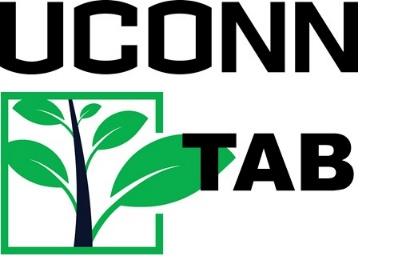 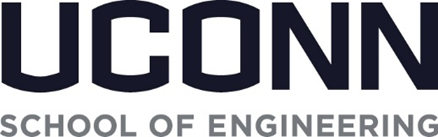 Executive SummaryTABLE OF CONTENTSList of figuresList of tablesAcronym/Abbreviation List1. Background1.1 Site or community DescriptionFor inventories, provide an overview of the city or town, population, major characteristics, economic profile1.2 Summary of Existing DataFor inventories, what general info do you have about brownfields in the town or city2. Project Scope and Objectives	2.1 Project ScopeDescribe what it is that you will be doing so that the reader knows what to expect to read by the end of the report2.2 ObjectivesDescribe why you are doing what you are doing, i.e. what is the purpose of doing this work2.3 Regulatory Guidance Summarize the relevant statutes and guidelines that you used as reference for your work3. Methodology3.1 Development of Inventory	- Describe steps to identify sites- Describe data sources3.2 Brownfields Prioritization4. Results/Findings4.1 Priority Sites5. Conclusions and RecommendationsReferencesAppendices(other as you see fit)Make sure that all Figures and Tables have headings as shown below. (Figure)Figure 1. Write Caption hereTable 1. Write Caption here